Survey Email Introduction (the following information will be in the body of the email introducing the survey and with the link to access the web survey:

The VA Financial Services Center Customer Support Help Desk (CSHD) and Payment Resolution Teams (PRT) are looking to improve the overall customer experience provided to our vendors. We recognize the value of obtaining customer feedback as part of this initiative and request your insight into the experience you have had, both positive and negative, as well as your suggestions. Please provide your candid and constructive feedback. OMB Control Number: 2900-0769Estimated Burden: 3 minutesThis information is collected in accordance with section 3507 of the Paperwork Reduction Act of 1995.  Authority: The information requested in this survey is authorized by 38 USC, Part I, Chapter 5, Section 527 that authorizes the collection of data that will allow measurement and evaluation of the Department of Veterans Affairs Programs.  Accordingly, we may not conduct or sponsor and you are not required to respond to a collection of information, unless it displays a valid OMB number. This survey will focus on vendor experiences with and views on current support provided by the VA Financial Services Center Customer Support Help Desk. We anticipate that the time expended by all individuals who participate and answer this survey will average 3 minutes. Completion of this form is voluntary, and failure to respond will have no impact on benefits to which you may be entitled.To take the survey, please click on the following link:LINK FOR SURVEY WILL BE PROVIDED.Thank you for your participation. We look forward to your response. Survey (This is the survey that will be available once the vendor (Customer) clicks on the survey link: Customer Support Help Desk Vendor Satisfaction Survey 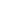 Questions marked with an asterisk (*) are mandatory.